План работы первичного отделенияРоссийского движения школьников                                   МБОУ им. «Г. Лезгинцева»                                     на 2021-2022 учебный год          Первичное отделение РДШ - это объединяющий формат, в который включены все существующие и создаваемые объединения обучающихся (кружки, волонтерский отряд и пр.), с целью расширения их права на участие в принятии решений, затрагивающие их интересы. 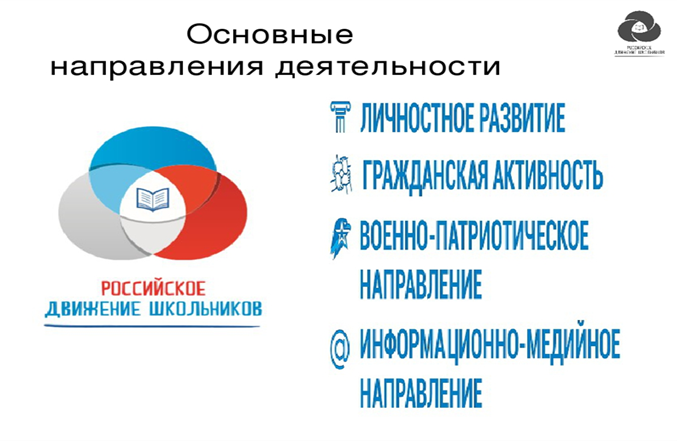 Направление «Личностное развитие»Популяризация ЗОЖ-  формирование у детей позитивного отношения к здоровому образу жизни;-  присвоение созидающей здоровье философии;-  формирование активной жизненной позиции по отношению к здоровью, проявляющейся в поведении и деятельности и осознанном противостоянии разрушающим здоровье факторам.Творческое развитие»-  стимулирование творческой активности школьников;-  предоставление возможности школьникам проявить себя, реализовать свой потенциал и получить признание;-  координация  воспитательных усилий на разных этапах творческого процесса;-  контроль реализации творческого развития школьников.Популяризация профессий- стимулирование и мотивация школьников к личностному развитию, расширению кругозора в многообразии профессий;- формирование у школьников представлений о сферах трудовой деятельности, о карьере и основных закономерностях профессионального развития;- формирование у школьников универсальных компетенций, способствующих эффективности в профессиональной деятельности;- способности к коммуникации (в устной и письменной формах) для решения задач взаимодействия;- способности работать в коллективе, учитывать и терпимо относиться к этническим, социальным и культурным различиям;- способности к самоорганизации и самообразованию.Наука- Развитие критического мышления; применение научных знаний,знакомство с принципами и методами науки, популяризация научных исследованийНаправление «Гражданская активность»- сохранять и развивать исторически сложившиеся дружеские отношения народов России, сплачивать в едином федеративном государстве, содействовать развитию национальных культур и языков Российской Федерации;- способствовать формированию активной жизненной позиции школьников;- формировать у школьников осознанное ценностное отношение к истории своей страны, города, района, народа;- развивать у детей чувство патриотизма, национальной гордости за свою страну;- стимулировать социальную деятельность школьников, направленную на оказание посильной помощи нуждающимся категориям населения;- организовывать акции социальной направленности;- создавать условия для развития детской инициативы;- оказывать помощь учреждениям культуры в организации и проведении мероприятий;- оказывать помощь и содействие в проведении мероприятий экологической направленности;- активизировать стремление школьников к организации деятельности в рамках работы поисковых отрядов.Направление «Военно-патриотическое»-                     совместно с ответственными педагогами сформировать школьную систему нормативно-правового обеспечения деятельности в области военно-патриотического воспитания;-                     организовать работу военно-патриотического клуба на базе ОО и вовлечь в нее детей;-                     организовать профильные события, направленные на повышение интереса у детей к службе в силовых подразделениях, в том числе военных сборов, военно-спортивных игр, соревнований, акций;-                     организовать проведение образовательных программ – интерактивных игр, семинаров, мастер-классов, открытых лекториев, встреч с интересными людьми, Героями нашего государства и ветеранами;-                     обеспечить координацию военно-патриотической деятельности школы с общественными объединениями и государственными организациями в рамках социального партнерства.      Направление «Информационно-медийное»- разработать и реализовать модели многофункциональной системы информационно-медийного взаимодействия участников РДШ;- создать информационно-медийный центр (ИМЦ) для реализации системы информационно-медийного взаимодействия участников РДШ;- апробировать индикаторы и критерии оценки деятельности информационно-медийного направления РДШ;- создать систему взаимодействия с информационно-медийными партнерами.Цели и задачи деятельности первичного отделения РДШЦель:совершенствование государственной политики в области воспитания подрастающего поколения и содействие формированию личности на основе присущей российскому обществу системы ценностей.Задачи1.  Предоставить каждому ребенку условия для творческой самореализации, личностного самоопределения, развития индивидуальности, а также развития навыков работы в команде, формирования гражданина обновленного социума.2. Формировать единое воспитательное пространство, обеспечивающее реализацию взаимодействия ученического самоуправления, творческих объединений, кружков дополнительного образования и внеурочной деятельности в рамках ФГОС, партнеров РДШ для проектной деятельности участников первичного отделения РДШ.3.  Использовать Дни единых действий РДШ как технологии, позволяющие организовать поддержку и реализацию 4 ведущих направлений деятельности РДШ с целью развития проектной деятельности.4. Развивать систему методического сопровождения деятельности первичного отделения РДШ, отрабатывать механизмы взаимодействия с другими образовательными организациями.         5. Формировать единую информационную среду первичного отделения РДШ и включиться в единую информационную среду РДШ России для развития и  масштабирования инновационной, проектной, социально преобразовательной деятельности   РДШ.        6. Разрабатывать и апробировать мониторинг качества деятельности первичного отделения РДШ.Деятельность первичного отделения РДШ предполагает взаимодействие с тремя целевыми группами:                 обучающимися;                 педагогическим сообществом (педагог-организатор, классные руководители, заместитель директора по воспитательной работе, социальный педагог, педагог-психолог, педагоги - руководители кружков и секций дополнительного образования, библиотекарь, администрация образовательной организации);                 родителями обучающихся.Ожидаемые результаты деятельность первичного отделения РДШ        воспитание гражданственности, патриотизма, социальной ответственности и компетентности;        самоорганизация на уровне здорового образа жизни;        личностный рост участников;        творческого отношения к образованию, труду, жизни, подготовка к сознательному выбору профессии;        формирование ценностного отношения к здоровью и здоровому образу жизни;        развитие мотивации личности к познанию и творчеству.КАЛЕНДАРЬ дней единых действийРОССИЙСКОГО ДВИЖЕНИЯ ШКОЛЬНИКОВ                                МБОУ им.«Г.ЛЕЗГИНЦЕВА»                                 на 2021-2022 учебный год                                     Пландеятельности первичного отделения РДШМБОУ им.«Г.ЛЕЗГИНЦЕВА»Ожидаемые результаты:- Воспитание гражданственности, патриотизма, социальной ответственности и компетентности;- самоорганизация на уровне здорового образа жизни;- развитие системы Российского движения школьников;- личностный рост участников;- творческого отношения к образованию, труду, жизни, подготовка к сознательному выбору профессии;- формирование ценностного отношения к здоровью и здоровому образу жизни;- развитие мотивации личности к познанию и творчеству.ДатаНазвание событияНаправление деятельности РДШНаправление деятельности РДШ1 сентябряДень знанийДень знанийЛичностное развитие3 сентябряДень солидарности в борьбе с терроризмомДень солидарности в борьбе с терроризмомГражданская активность30 сентябряВыборы в органы ученического самоуправления общеобразовательных организацийВыборы в органы ученического самоуправления общеобразовательных организацийГражданская активностьПервыевыходные октябряДень пожилых людейДень пожилых людейГражданская активность5 октябряДень учителяДень учителяЛичностное развитие4 ноябряДень Народного единстваДень Народного единстваГражданская активность20 ноябряВсемирный день РебенкаВсемирный день РебенкаГражданская активностьТретье воскресенье ноябряДень памяти жертв ДТПДень памяти жертв ДТПГражданская активность25 ноябряДень МатериДень МатериЛичностное развитие9 декабряДень Героев ОтечестваДень Героев ОтечестваВоенно-патриотическое12 декабряДень Конституции РоссииДень Конституции РоссииГражданская активность23 февраляДень Защитника ОтечестваДень Защитника ОтечестваВоенно-патриотическоеПервоевоскресенье мартаМеждународный день детского телевидения и радиовещанияМеждународный день детского телевидения и радиовещанияИнформационно-медийное8 мартаМеждународный женский деньМеждународный женский деньЛичностное развитие18 мартаДень присоединения Крыма к РоссииДень присоединения Крыма к РоссииГражданская активность27 мартаВсемирный День театраВсемирный День театраЛичностное развитие3-я неделя мартаЕдиный день профориентацииЕдиный день профориентацииЛичностное развитие7 апреляВсемирный День здоровьяВсемирный День здоровьяЛичностное развитие12 апреляДень космонавтикиДень космонавтикиГражданская активность1 маяПраздник весны и трудаПраздник весны и трудаГражданская активность9 маяДень ПобедыДень ПобедыВоенно-патриотическое1 июняДень защиты детейДень защиты детейЛичностное развитие23 июняМеждународный Олимпийский деньМеждународный Олимпийский деньЛичностное развитие27 июняДень молодежиДень молодежиГражданская активность2 июляДень спортивного журналистаДень спортивного журналистаИнформационно-медийное8 июляДень семьи, любви и верностиДень семьи, любви и верностиГражданская активность13 августа(2-ая суббота августа)День физкультурникаДень физкультурникаЛичностное развитие22 августаДень Государственного флага Российской ФедерацииДень Государственного флага Российской ФедерацииГражданская активностьДатаСобытиеУчастникиОтветственный05.10.21День учителяОбучающиеся26.10.21Международный день школьных библиотекОбучающиеся26.11.21День МатериОбучающиеся09.12.21День Героев ОтечестваОбучающиеся25.12.21Новогодний карнавалОбучающиеся27.01.22День полного освобождения Ленинграда от блокадыОбучающиеся23.02.22День Защитника ОтечестваОбучающиеся08.03.22Международный женский деньОбучающиеся09.05.21День ПобедыОбучающиеся